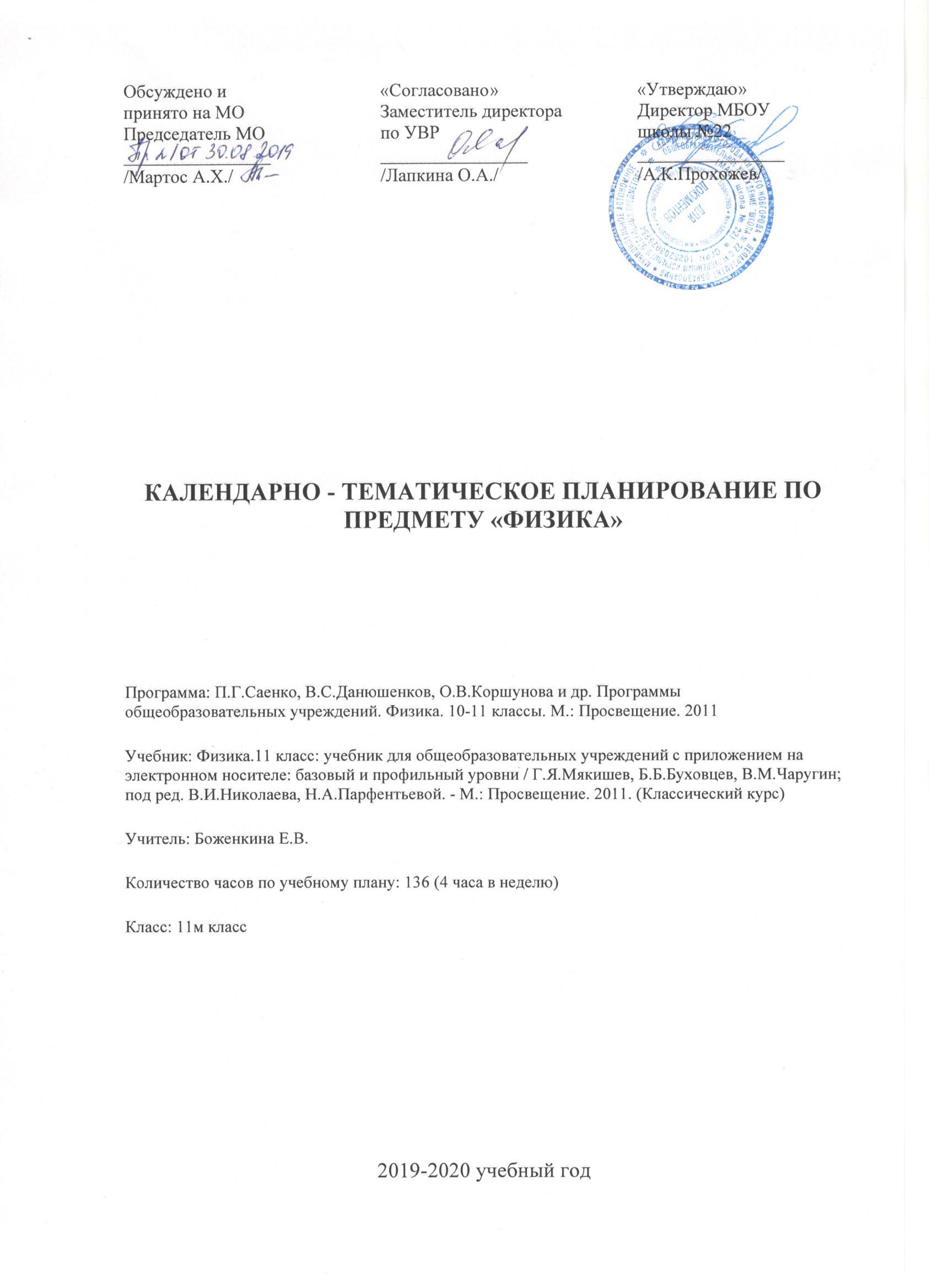 Календарно-тематическое планирование уроков физики в 11 классе.(136 часов)ТЕМА 1. ОСНОВЫ ЭЛЕКТРОДИНАМИКИ (Продолжение) (15 часов)Магнитное поле (6 часов)Электромагнитная индукция (9 часов)ТЕМА 2. КОЛЕБАНИЯ И ВОЛНЫ (33 часа)Механические колебания (8 часов)Электромагнитные колебания (9 часов)Производство, передача и использование электрической энергии (5 часов)Механические волны (3 часа)Электромагнитные волны (9 часов)ТЕМА 3. ОПТИКА (23 часа)Световые волны (16 часов)Элементы теории относительности (4 часа)Излучение и спектры (5 часов)ТЕМА 4. КВАНТОВАЯ ФИЗИКА (38 ЧАСОВ)Световые кванты (10 часов)Атомная физика (4 часа)Физика атомного ядра (15 часов)Элементарные частицы (2 часа)ТЕМА 5. АСТРОНОМИЯ (10 часов)Солнечная система (4 часа)Солнце и звёзды (4 часа)Строение Вселенной (3 часа)Значение физики для объяснения мира и развития производительных сил общества (1 час)Уроки  119-136 Итоговое повторение школьного курса физики. Резерв.№ недели№ урокаДатаТема урока11/1Взаимодействие токов. Магнитное поле.12/2Вектор магнитной индукции. Сила Ампера.13/3Электроизмерительные приборы. Громкоговоритель. Решение задач. Лабораторная работа №1 «Наблюдение действия магнитного поля на ток»14/4Действие магнитного поля на движущийся заряд. Сила Лоренца.25/5Магнитные свойства вещества. Решение задач по теме: «Магнитное поле».26/6Решение задач. Зачет №1 по теме: «Магнитное поле».№ недели№ урокаДатаТема урока27/1Явление электромагнитной индукции. Лабораторная работа №2 «Изучение явления электромагнитной индукции». Магнитный поток.28/2Направление индукционного тока. Правило Ленца.39/3Закон электромагнитной индукции.310/4Решение задач по теме: «Закон электромагнитной индукции».311/5Вихревое электрическое поле. ЭДС индукции в движущихся проводниках.312/6Самоиндукция. Индуктивность.413/7Энергия магнитного поля.414/8Электромагнитное поле. Зачет  №2 по теме: «Электромагнитная индукция».415/9Контрольная  работа №1 по темам: «Магнитное поле. Электромагнитная индукция».№ недели№ урокаДатаТема урока416/1Свободные и вынужденные колебания.517/2Математический маятник. Динамика колебательного движения.518/3Лабораторная работа №3 «Определение ускорения свободного падения при помощи маятника».519/4Гармонические колебания.520/5Фаза колебаний.621/6Превращение энергии при гармонических колебаниях.622/7Вынужденные колебания. Резонанс.623/8Зачет №3 по теме: «Механические колебания».№ недели№ урокаДатаТема урока624/1Свободные и вынужденные электромагнитные колебания. Колебательный контур.725/2Аналогия между механическими и электромагнитными колебаниями. Уравнения, описывающие процессы в колебательном контуре.726/3Период свободных электрических колебаний.727/4Переменный электрический ток.728/5Решение задач по теме: «Электромагнитные колебания».829/6Активное, емкостное и индуктивное сопротивления в цепи переменного тока.830/7Решение задач по теме: «Активное, емкостное и индуктивное сопротивления в цепи переменного тока».831/8Электрический резонанс.832/9Генератор на транзисторе. Автоколебания.№ недели№ урокаДатаТема урока933/1Генерирование электрической энергии.934/2Трансформаторы.935/3Производство, передача и использование электрической энергии.936/4Решение задач. Подготовка к контрольной работе.1037/5Контрольная работа №2 по теме «Электромагнитные колебания».№ недели№ урокаДатаТема урока1038/1Волновые явления. Распространение механических волн.1039/2Длина волны. Скорость волны. Уравнение бегущей волны.1040/3Волны в среде. Звуковые волны.№ недели№ урокаДатаТема урока1141/1Электромагнитная волна.1142/2Экспериментальное обнаружение и свойства электромагнитных волн.1143/3Плотность потока электромагнитного излучения.1144/4Изобретение радио А.С. Поповым. Принципы радиосвязи.1245/5Модуляция и детектирование. Простейший радиоприёмник.1246/6Распространение радиоволн. Радиолокация.1247/7Телевидение. Развитие средств связи.1248/8Решение задач по теме: «Электромагнитные волны».1349/9Зачет №4 по теме:«Основные характеристики, свойства и использование электромагнитныхволн»№ недели№ урокаДатаТема урока1350/1Развитие взглядов на природу света. Скорость света.1351/2Принцип Гюйгенса. Закон отражения света.1352/3Закон преломления света.1453/4Лабораторная работа №4 «Измерение показателя преломления стекла».1454/5Полное отражение.1455/6Решение задач по теме: «Закон отражения света. Закон преломления света».1456/7Линза. Построение изображений, даваемых линзами.1557/8Формула тонкой линзы. Увеличение линзы. Решение задач.1558/9Лабораторная работа №5 «Определение оптической силы и фокусного расстояния собирающей линзы»1559/10Самостоятельная работа по теме «Геометрическая оптика».1560/11Дисперсия света.1661/12Интерференция механических волн и света. Некоторые применения интерференции.1662/13Дифракция механических волн и света.1663/14Дифракционная решетка.1664/15Лабораторная работа №6 «Измерение длины световой волны».1765/16Поляризация света. Поперечность световых волн. Подготовка к контрольной работе.1766/17Контрольная работа №3 по теме «Оптика. Световые волны».№ недели№ урокаДатаТема урока1767/1Законы электродинамики и принцип относительности.1768/2Постулаты теории относительности. Относительность одновременности.1869/3Основные следствия из постулатов теории относительности.1870/4Элементы релятивистской динамики. Зачет №5 по теме: «Оптика».№ недели№ урокаДатаТема урока1871/1Виды излучений. Источники света.1872/2Спектры и спектральный анализ. Лабораторная работа №7 «Наблюдение сплошного и линейчатого спектров»1973/3Инфракрасное и ультрафиолетовое излучения.1974/4Рентгеновские лучи.1975/5Шкала электромагнитных волн.№ недели№ урокаДатаТема урока1976/1Зарождение квантовой теории.2077/2Фотоэффект.2078/3Теория фотоэффекта.2079/4Решение задач на уравнение фотоэффекта.2080/5Фотоны.2181/6Применение фотоэффекта.2182/7Давление света.2183/8Химическое действие света.2184/9Решение задач по теме: «Световые кванты».2285/10 Решение задач. Самостоятельная работа по теме «Световые кванты».№ недели№ урокаДатаТема урока2286/1Опыты Резерфорда. Ядерная модель атома.2287/2Квантовые постулаты Бора. Модель атома водорода по Бору.2288/3Трудности теории Бора. Квантовая механика.2389/4Лазеры.№ недели№ урокаДатаТема урока2390/1Методы наблюдения и регистрации элементарных частиц.2391/2Открытие радиоактивности. Альфа-, бета- и гамма- излучения.2392/3Радиоактивные превращения.2493/4Закон радиоактивного распада. Период полураспада.2494/5Изотопы. Их получение и применение. Биологическое действие радиоактивных излучений.2495/6Открытие нейтрона.2496/7Строение атомного ядра. Ядерные силы. Энергия связи атомных ядер.2597/8Ядерные реакции.2598/9Энергетический выход ядерных реакций.2599/10Решение задач по теме: «Физика атомного ядра».25100/11Деление ядер урана. Цепные ядерные реакции.26101/12Ядерный реактор.26102/13Термоядерные реакции. Применение ядерной энергетики.26103/14Зачет №6 по теме: «Развитие представлений о строении и свойствах вещества». Подготовка к контрольной работе.26104/15Контрольная работа №4 по теме «Физика атомного ядра».№ недели№ урокаДатаТема урока27105/1Три этапа в развитии физики элементарных частиц.27106/2Открытие позитрона. Античастицы.№ недели№ урокаДатаТема урока27107/1Видимые движения небесных тел.27108/2Законы движения планет.28109/3Система Земля – Луна.28110/4Физическая природа планет и малых тел Солнечной системы.№ недели№ урокаДатаТема урока28111/1Солнце.28112/2Основные характеристики звёзд.29113/4Внутреннее строение Солнца и звёзд главной последовательности.29114/5Эволюция звёзд: рождение, жизнь и смерть звёзд.№ недели№ урокаДатаТема урока29115/1Млечный путь – наша Галактика.29116/2Галактики.30117/3Строение и эволюция Вселенной.№ недели№ урокаДатаТема урока30118/1Единая физическая картина мира.